УТВЕРЖДАЮДиректор МБОУ «СШ г.Новосокольники»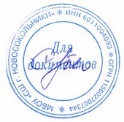 _______________С.А.КублоПриказ  от 28.08.2023г. № 153ДОЛЖНОСТНАЯ ИНСТРУКЦИЯпедагога-психолога в соответствии с ФГОС1. Общие положения1.1. Педагог-психолог относится к категории педагогических работников. 1.2. Педагог-психолог назначается и освобождается от должности директором школы.1.3. Педагог-психолог подчиняется непосредственно заместителю директора по учебно-воспитательной работе, заместителю директора по воспитательной работе. 1.4. В своей деятельности педагог-психолог руководствуется Конституцией РФ, Трудовым кодексом Российской Федерации, Законом Российской Федерации «Об образовании» (с изменениями и дополнениями), Типовым положением об общеобразовательном учреждении, правилами и нормами охраны труда, техники безопасности и противопожарной защиты, санитарно-эпидемиологическими правилами и нормативами, а также Уставом и локальными правовыми актами школы (в т.ч. Правилами внутреннего трудового распорядка, Трудовым договором), настоящей Должностной инструкцией. 1.5. В свой деятельности педагог психолог руководствуется приоритетными направлениями развития образовательной системы РФ, законами и иными нормативными правовыми актами, регламентирующими образовательную деятельность, законом Российской Федерации «Об образовании в Российской Федерации» от 29.12.2012 г. № 273 - ФЗ » (с изменениями и дополнениями), трудовым законодательством, правилами и нормами охраны труда, техники безопасности и противопожарной защиты, а также Уставом и локальными правовыми актами, трудовым договором. 1.6. Педагог-психолог должен знать декларацию прав и свобод человека. Конвенцию о правах ребёнка. 1.7. Нормативные документы, регулирующие вопросы охраны труда, здравоохранения, профориентации, занятости обучающихся и их социальной защиты. 1.8. Требования ФГОС НОО, ООО, СОО и рекомендации по их реализации в общеобразовательном учреждении. 1.9. Общую психологию; педагогическую психологию, общую педагогику, психологию личности и дифференциальную психологию, детскую и возрастную психологию, социальную психологию, медицинскую психологию, детскую нейропсихологию, патопсихологию, психосоматику; основы дефектологии, психотерапии, сексологии, психогигиены, профориентации, психологию труда, психодиагностики, психологического консультирования и псих профилактики. 1.10. Современные методы индивидуальной и групповой профконсультации, диагностики и коррекции нормального и аномального развития ребёнка. 1.11. Методы и способы использования образовательных технологий, в том числе дистанционных. Методы и приемы работы с обучающимися с ограниченными возможностями здоровья (ОВЗ). Методы активного обучения, социально-психологического тренинга общения. 1.12. Методы убеждения, аргументации своей позиции, установления контактов с обучающимися разного возраста, их родителями (лицами, их заменяющими), коллегами по работе. 1.13. Технологии диагностики причин конфликтных ситуаций, их профилактики и разрешения.2. Должностные обязанности2.1. Осуществляет профессиональную деятельность, направленную на сохранение психического, соматического и социального благополучия обучающихся в процессе воспитания и обучения в образовательных учреждениях. 2.2. Содействует охране прав личности в соответствии с Конвенцией о правах ребёнка. 2.3. Способствует гармонизации социальной сферы образовательного учреждения и осуществляет превентивные мероприятия по профилактике возникновения социальной дезадаптации.2.4. Определяет факторы, препятствующие развитию личности обучающихся и принимает меры по оказанию им различных видов психологической помощи (психокоррекционного и консультативного). Ведет сбор данных о планах и намерениях учащихся, их интересах, склонностях, мотивах, сильных и слабых сторонах. 2.5. Проводит учебные занятия, опираясь на достижения в области педагогической и психологической наук, возрастной психологии и школьной гигиены, а также современных информационных технологий и методик обучения. 2.6. Обеспечивает реализацию образовательных программ  НОО, ООО, СОО с применением дистанционных образовательных технологий и электронного обучения. 2.7. Оказывает консультативную помощь обучающимся, их родителям (лицам, их заменяющим), педагогическому коллективу в решении конкретных проблем. 2.8. Осуществляет образовательный процесс в соответствии с санитарно-эпидемиологическими нормами и обеспечивает выполнение, ориентируясь на личность обучающегося, развитие его мотивации, познавательных интересов, способностей. 2.9. Проводит психологическую диагностику, используя современные образовательные технологии, включая информационные, а также цифровые образовательные ресурсы. 2.10. Проводит диагностическую, психокоррекционную  консультативную работу, опираясь на достижения в области педагогической и психологической наук, возрастной психологии и школьной гигиены, а также современных информационных технологий. 2.11. Составляет психолого-педагогические заключения по материалам исследовательских работ с целью ориентации педагогического коллектива, а также родителей (лиц их замещающих) в проблемах личностного и социального развития обучающихся. 2.12. Ведёт документацию по установленной форме. 2.10. Участвует в планировании и разработке развивающих и коррекционных программ образовательной деятельности с учётом индивидуальных и половозрастных особенностей обучающихся, в обеспечении уровня подготовки обучающихся, соответствующего требованиям федерального государственного образовательного стандарта, федеральным государственным образовательным требованиям. 2.11. Занимается профориентационной работой в образовательном учреждении. Развивает у обучающихся готовности к ориентации в различных жизненных ситуациях. 2.12. Осуществляет психологическую поддержку творчески одарённых обучающихся, содействует их развитию и организации развивающей среды. 2.13. Определяет у обучающихся степень нарушений (умственных, физиологических, эмоциональных) в развитии, а также различного вида нарушений социального развития и проводит их психолого-педагогическую коррекцию. 2.14. Формирует психологическую культуру обучающихся, педагогических работников и родителей (лиц их заменяющих), в том числе и культуру полового воспитания. 2.15. Консультирует работников школы по вопросам воспитания и развития обучающихся, практического применения психологии для решения педагогических задач, повышает социально-психологической уровень обучающихся, педагогических работников, родителей (лиц, их заменяющих). Принимает участие в педагогических советах, совещаниях при директоре, заседании совета профилактики.2.16. Проводит мониторинг и анализирует достижение и подтверждение обучающимися уровней развития и образования. Проводит мониторинг и анализирует уровень воспитанности учащихся. Разрабатывает методические рекомендации по результатам мониторинга. Ведет соответствующую документацию.2.17. Оценивает эффективность образовательной деятельности педагогических работников и педагогического коллектива, учитывая развитие личности обучающихся, используя компьютерные технологии, в т.ч. текстовые редакторы и электронные таблицы в своей деятельности.2.18. Участвует в работе советах профилактике; принимает активное участие в районных, всероссийских и международных конкурсах; участвует в подготовке и проведении родительских собраний; участвует в оздоровительных, воспитательных и других мероприятий, предусмотренных образовательной программой; участвует в организации и проведении методической и консультативной помощи родителям (лицам, их заменяющим).2.19. Обеспечивает охрану жизни и здоровья обучающихся во время образовательного процесса. Обеспечивает охрану жизни и здоровья, обучающихся во время образовательного процесса. Проводит гимнастику для глаз во время занятий и перемен при использовании электронных средств обучения, при использовании книжных учебных изданий – во время перемен.2.20. Выполняет правила по охране труда и пожарной безопасности.2.21. Участвует в деятельности педагогического и иных советов ОУ, а также в деятельности методических объединений и других формах методической работы. Осуществляет инновационную и научную деятельности.3. ПраваПедагог-психолог имеет право:3.1. Присутствовать на любых мероприятиях, проводимых с обучающимися, предупредив об этом педагога не позднее, чем накануне (без права входить в помещение после начала мероприятия и делать педагогу замечания).3.2. Выбирать и использовать в своей работе методики диагностики, пособия и материалы, утвержденные в школе.3.3. Принимать участие в разработке политики и стратегии психолого-педагогического сопровождения обучающихся и создании соответствующих стратегических документов; разработке, реализации и корректировке программ психолого-педагогического сопровождения обучающихся,   принятии решений Педагогического совета и любых других коллегиальных органов управления.3.4. Вносить предложения о создании и ликвидации временных коллективов, групп и объединений, занимающихся работой с обучающимися; о начале, прекращении или приостановлении конкретных проектов и программ по работе с обучающимися.3.5. Запрашивать для контроля и внесения корректив рабочую документацию педагогических работников по работе с обучающимися; у руководства, получать и использовать информационные материалы и нормативно-правовые документы, необходимые для исполнения своих должностных обязанностей.3.6. Приглашать от имени школы родителей (законных представителей) для информирования их об особенностях психофизического развития их детей.3.7. Контролировать и оценивать уровень психологического комфорта обучающихся и их родителей (законных представителей).3.8. Требовать от учащихся соблюдения Правил поведения для обучающихся.4. Ответственность4.1. За неисполнение или ненадлежащее исполнение без уважительных причин Устава и Правил внутреннего трудового распорядка лицея, законных распоряжений директора школы и иных локальных нормативных актов, должностных обязанностей, установленных настоящей Инструкцией, в том числе за не использование прав, предоставленных настоящей Инструкцией, повлекшее дезорганизацию образовательного процесса, педагог-психолог несет дисциплинарную ответственность в порядке, определенном трудовым законодательством. За грубое нарушение трудовых обязанностей в качестве дисциплинарного наказания может быть применено увольнение.4.2. За применение, в том числе однократное, методов воспитания, связанных с физическим и (или) психическим насилием над личностью обучающегося, педагог –психолог может быть освобожден от занимаемой должности в соответствии с трудовым законодательством и Законом Российской Федерации «Об образовании».4.3. За нарушение правил пожарной безопасности, охраны труда, санитарно-гигиенических правил педагог-психолог привлекается к административной ответственности в порядке и в случаях, предусмотренных административным законодательством.4.4. За виновное причинение школе или участникам образовательного процесса ущерба (в том числе морального) в связи с исполнением (неисполнением) своих должностных обязанностей, а также прав, предоставленных настоящей Инструкцией, педагог-психолог несет материальную ответственность в порядке и в пределах, установленных трудовым и (или) гражданским законодательством.4.5. Педагог-психолог работает в режиме ненормированного рабочего дня по графику, составленному исходя из 36-часовой рабочей недели и утвержденному директором школы.4.6. Планирует свою работу на каждый учебный год под руководством своего непосредственного руководителя. План работы утверждается директором школы не позднее пяти дней с начала планируемого периода.4.7. Представляет директору письменный отчет о своей деятельности  в течение 10 дней по окончании каждого учебного года.4.8. Получает от директора школы, заместителей директора по воспитательной работе и учебно-воспитательной работе информацию нормативно-правового характера, знакомится под расписку с соответствующими документами.4.9. Систематически обменивается информацией по вопросам, входящим в свою компетенцию, с педагогическими работниками и заместителями директора школы.4.10. Информирует администрацию щколы о трудностях, возникших на пути осуществления программ социальной адаптации учащихся.